T= Traditional	H = Hybrid	W = WebGraduation RequirementsTo be awarded a certificate of achievement or a certificate of completion at Joliet Junior College, each student must meet the following requirements:1. Satisfy all admission requirements.2. Complete the courses required to earn the given degree. If the student is a transfer student with coursework taken elsewhere, he/she must complete a minimum of 60 credit hours of which 15 credit hours applicable to the degree are earned at JJC. Proficiency test, CLEP and Advanced Placement does not meet this requirement.3. Earn a cumulative grade-point-average of at least 2.0.4. Discharge all financial obligations to the College; have no restrictions.5. File an application for graduation. (An application should be filed at the time of registration for the student’s anticipated last semester.)6. Have all official transcripts from other colleges/universities on file in the Graduation Office by the graduation filing date for evaluation of credit. A delay in the process may result in a later graduation date.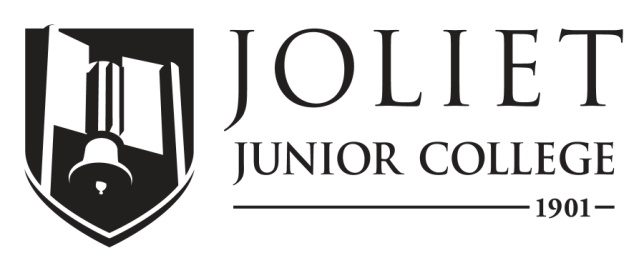 2019-2020 Completion GuideOperations Engineering, C.A.C., TE141ICCB Approved Total Program Hours:  41Date: September 1, 2019The following schedule is based on full-time enrollment.  Students planning to transfer to a senior institution should check with that institution for specific transfer requirements.Program PrerequisitesAcceptance into the OET Program. 	First SemesterFirst SemesterFirst SemesterFirst SemesterFirst SemesterFirst SemesterFirst SemesterCourseTitleCredit HoursMode of DeliveryPrerequisitesTerms offeredNotesENG 101Rhetoric3T,H,WPlacement scoreAllMATH 138Pre-Calculus I: Algebra4TAppropriate placement score or minimum grade “C” in MATH 095 and MATH 098 or equivalent.  AllMath 142 may be taken in place of Math 138 and 139OET 101Intro to Industrial Plant4TConsent of the Department. The student must be admitted into the OET Program and be pursuing one of its degrees or certificates.This course is a closed course and for students in the OET Program onlyTotal Semester Hours11Second SemesterSecond SemesterSecond SemesterSecond SemesterSecond SemesterSecond SemesterSecond SemesterCourseTitleCredit HoursMode of DeliveryPrerequisitesTerms offeredNotesOET 291Operations Career Development1TOET 295 or consent of Department.This course is a closed course and for students in the OET Program onlyMath 139Pre-Calculus II: Trigonometry4TAppropriate placement score or minimum grade “C” in MATH 138 or equivalent.AllNot required if Math 142 was passed first semester. Total Semester Hours5Summer SemesterSummer SemesterSummer SemesterSummer SemesterSummer SemesterSummer SemesterSummer SemesterCourseTitleCredit HoursMode of DeliveryPrerequisitesTerms offeredNotesInternship 295OET Internship5TSummerThis course is a closed course and for students in the OET Program onlyTotal Semester Hours5Third SemesterThird SemesterThird SemesterThird SemesterThird SemesterThird SemesterThird SemesterCourseTitleCredit HoursMode of DeliveryPrerequisitesTerms offeredNotesPHYS 101General Physics I5TPlacement into ENG 101 or minimum grade of “C” in ENG 021 and ENG 099; or ENG 022 and ENG 099; or the EAP course sequence ENG 079 and ENG 089; or ENG 096 and placement into MATH 170, or minimum grade “C” in MATH 139.FallEEAS 113Industrial Controls II4TMinimum grade “C” in EEAS 111  This course is a closed course and for students in the OET Program onlyTotal Semester Hours9Fourth SemesterFourth SemesterFourth SemesterFourth SemesterFourth SemesterFourth SemesterFourth SemesterCourseTitleCredit HoursMode of DeliveryPrerequisitesTerms offeredNotesPHYS 102General Physics II5TMinimum grade “C” in PHYS 101 and placement into ENG 101 or minimum grade of “C” in ENG 021 and ENG 099; or ENG 022 and ENG 099; or the EAP course sequence ENG 079 and ENG 089; or ENG 096.SpringEEAS 215Process Control & Instrumentation4TMinimum grade “C” in EEAS 113This course is a closed course and for students in the OET Program onlyIMT 112Rotating Equipment3TThis course is a closed course and for students in the OET Program onlyEGR 160Applied Thermodynamics3TMATH 139  or MATH 142, and PHYS 102  This course is a closed course and for students in the OET Program onlyTotal Semester Hours15For more information:Department ChairpersonProgram CoordinatorProgram AdvisorFor more information:Name: Jeff BradfordName: Michael WolvertonName: Michael WolvertonFor more information:E-mail: jbradford@jjc.eduE-mail: mwolvert@jjc.eduE-mail: mwolvert@jjc.eduFor more information:Phone: 815.280.2403Phone: 815.280.6778Phone: 815.280.6778